Little Sunbeams                                                                   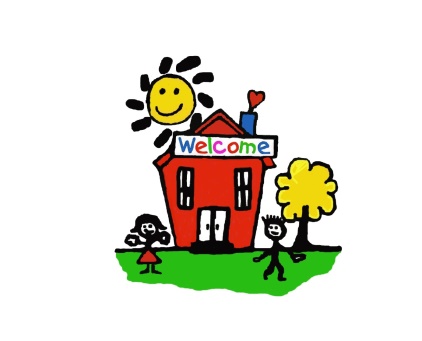 Christian Early Childhood Centre: Ph – 09 2991910    email: little.sunbeams@xtra.co.nz    PRE-ENROLMENT FORMChild’s First Names:__________________________        Surname:_______________________________Name child is known as:___________________   Ethnic Origin:__________________________________Iwi:__________________    Date of Birth:____________________Male (   )  Female (   )Mother’s First Name:____________________ Surname:_______________________________________Address:______________________________________________________________________________Phone (Home):_______________________Phone (Work):______________________________________e-mail address:_________________________________________________________________________Father’s First Name:________________________ Surname:____________________________________Address:______________________________________________________________________________e-mail address:Phone (Home):_______________________Phone (Work):______________________________________Or ( if applicable):Guardian’s First Name:______________________ Surname:____________________________________Phone (Home):________________  (Work):__________________e-mail:__________________________Siblings currently enrolled at Little Sunbeams:Name:_________________________________________Current/Previous (Delete One).Name:_________________________________________ Current/Previous (Delete One).Details of current or previous enrolment at any other Early Childhood Centre:Name of Centre:_________________________________ Current/Previous (Delete One).Name of Centre:_________________________________Current/Previous (Delete One).Preferred  days of enrolment:Please note that Fridays are reserved for older childrenYou will be contacted and offered days as they become available .Parent Signature:__________________________________      Date:_____/_____/______Office use only:Days Requested(Please tick)MondayTuesdayWednesdayThursdayFriday